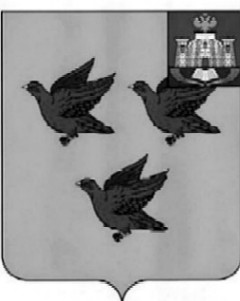 РОССИЙСКАЯ ФЕДЕРАЦИЯОРЛОВСКАЯ ОБЛАСТЬЛИВЕНСКИЙ ГОРОДСКОЙ СОВЕТ НАРОДНЫХ ДЕПУТАТОВРЕШЕНИЕ«23» декабря 2020 г. № 54/599-ГС                   Принято решениемЛивенского городского Советанародных депутатов от 23 декабря 2020 г. № 54/598-ГСО внесении изменений в отдельные нормативные правовые акты Ливенского городского Совета народных депутатов В соответствии с Федеральным законом от 6 октября 2003 г. № 131-ФЗ «Об общих принципах организации местного самоуправления», Федеральным законом от 2 марта 2007 года № 25-ФЗ «О муниципальной службе в Российской Федерации», Законом Орловской области от 9 января 2008 года № 736-ОЗ «О муниципальной службе в Орловской области», Уставом города Ливны, Ливенский городской Совет народных депутатов РЕШИЛ:1. Внести в приложение «Перечень должностей муниципальной службы в городе Ливны Орловской области» к Положению о должностях муниципальной службы в органах местного самоуправления города Ливны Орловской области, утвержденного решением Ливенского городского Совета народных депутатов от 12 февраля 2008 г. № 20/67-ГС следующие изменения:1) изложив подпункт 1.1.1. пункта 1.1. раздела 1 в новой редакции:«1.1.1. Высшая должность:руководитель аппарата;»;2) исключить пункт 1.2. раздела 1.2. Внести в решение Ливенского городского Совета народных депутатов от 12 февраля 2008 года № 20/69-ГС «Об установлении квалификационных требований для замещения должностей муниципальной службы в органах местного самоуправления города Ливны Орловской области» следующие изменения:1) дополнив первый абзац пункта 1.1. раздела 1 приложения к решению словами «, руководитель аппарата представительного органа»;2) исключить слова пункта 2.1. «Помощник (советник) председателя Ливенского городского Совета народных депутатов».3. Внести в решение Ливенского городского Совета народных депутатов от 27 сентября 2012 года № 16/104-ГС «О Положении о денежном содержании и материальном стимулировании муниципальных служащих органов местного самоуправления города Ливны Орловской области» изменения: 1) дополнив в приложении к решению четвертый абзац пункта 7 раздела 2 словами «, руководитель аппарата городского Совета народных депутатов»;2) исключить в приложении к решению пятый абзац  пункта 7 раздела 2.4. Настоящее решение вступает в силу с 1 января 2021 года.Председатель Ливенского городскогоСовета народных депутатов						        Е.Н. КонищеваГлава города								        С.А. Трубицин